Развитие просодической стороны речи у детей старшего дошкольного возраста со стёртой дизартрией.     Изучению нарушений речевой деятельности у детей со стёртой дизартрией посвящено достаточно большое количество работ. Отмечаются нарушения просодической стороны речи.      Просодика – сложный комплекс элементов, включающий ритм, темп, тембр и логическое ударение, служащий на уровне предложения для выражения различных синтаксических значений и категорий, а также экспрессии и эмоций.Основные компоненты просодической стороны речи.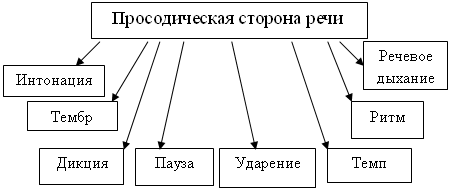      Выделенные нами структурные компоненты просодической стороны речи у детей дошкольного возраста с дизартрией имеет свои особенности, а именно:речевое дыхание чаще всего верхнеключичное;речевой выдох ослаблен;речь монотонна, маловыразительна;темп речи замедленный или ускоренный;ритм нарушен при восприятии или воспроизведении;голосовые модуляции недостаточны или отсутствуют; голос либо тихий, либо чрезмерно громкий;тембр чаще низкий;    Чтобы научить ребенка владеть голосом, надо, прежде всего, научить его правильно дышать: и та и другая функции выполняются одними и теми же органами. Без правильного дыхания, для которого характерны короткий, глубокий вдох и плавный, длительный, экономный выдох, невозможна хорошо звучащая речь. С такими детьми проводится целенаправленная работа, которая заключается в проведении специальных дыхательных упражнений.     Цель дыхательных упражнений - увеличить объем дыхания, нормализовать его ритм, выработать плавный, длительный, экономный выдох.    Существует определенная система, которой желательно придерживаться при работе над дыханием. Начинать занятия следует с развития физиологического дыхания. Прекрасным средством для этого являются общеразвивающие и логоритмические игры и упражнения, которые целесообразно включать в комплексы оздоровительной и утренней гимнастики, в физкультурные и музыкальные занятия, а в теплое время года - в прогулки.      Наиболее важными при развитии физиологического дыхания являются так называемые классические упражнения. Их цель: координация ротового и носового дыхания, выработка нижнереберного типа дыхания при активном участии диафрагмы.     Начинать следует с легких упражнений: задуть свечу или сдуть ватку с ладони с расстояния 12-20 см (расстояние можно постепенно увеличивать). Надувать воздушные шары и резиновые игрушки можно только после того, как у ребенка будет развита достаточная сила ротового выдоха. Более трудной является игра на духовых инструментах.   От простых упражнений направленных на развитие правильного дыхания и до более сложных упражнений, направленных на развитие речевого дыхания в произнесении фраз, стихотворений, текста можно добиться существенных результатов в интонационной выразительности речи детей.      Следует помнить: дыхательные упражнения быстро утомляют ребенка и могут вызвать головокружение (и даже головные боли), поэтому после каждого упражнения необходим отдых. В случаях появления головокружения занятия следует прекратить.       После того как у детей будет сформирован плавный длительный выдох, вводятся голосовые упражнения; при этом внимание детей обращают на различную высоту, силу, тембр голоса.     Важное значение имеют упражнения по развитию силы, тембра и высоты голоса. В процессе работы необходимо формировать у детей произвольное изменение силы голоса от громкого до тихого, и наоборот, усиление и ослабление голоса при увеличении длительности звучания. Примером подобных упражнений может быть счет с постепенным усилением голоса (прямой счет) и с его ослаблением (обратный счет), а также произнесение букв в алфавитном порядке, чтение стихотворений с постепенным усилением и ослаблением голоса.       Для развития высоты, силы и тембра голоса большое значение имеет использование различных логопедических игр («Эхо», «В лесу», «Ветер»), чтение сказок по ролям, игры-инсценировки («Волк и семеро козлят», «Теремок», «Колобок»). Логопед учит детей подражать голосам героев сказок. Например, при инсценировке сказки «Три медведя» один ребенок подражает голосу Михаила Ивановича (низкий, грубый голос), другой — Настасьи Петровны (голос средней высоты, мягкий, ласковый), третий ребенок говорит голосом Мишутки (высокий, тоненький).  В коррекционной работе большое внимание уделяется формированию у детей умения пользоваться повествовательной, вопросительной, восклицательной и повелительной интонацией. Совместно с логопедом ребенок проговаривает стихи и тексты с нужной интонацией.    Кроме того, необходимо развивать у детей естественные интонации, выражающие различные эмоциональные состояния: радость, удивление, испуг. Одним из средств выражения эмоций является произнесение междометий. Их воспроизведение можно сопровождать различными произвольными движениями и мимическими реакциями ребенка.   Развитию мелодико-интонационной стороны речи, гибкости, модуляций голоса способствуют игры-инсценировки и чтение сказок по ролям.   Таким образом, формирование просодической стороны речи невозможно себе представить без воспитания правильного речевого дыхания, темповой организации, ритмических структур и интонационной выразительности речи.Литература: Волкова Г. А.  Логопедическая ритмика. М., 1985г.Л. И. Белякова, Н.Н. Гончарова, Т.Г. Шишкова.  Методика развития речевого дыхания у дошкольников с нарушениями речи. Москва 2004г.Е. Ф. Рау.  О заикании детей дошкольного возраста. Медицина 1964г.Г. Г. Голубева.  Формирование темповой организации высказывания у дошкольников с задержкой психического развития. СПБ 1997г.